Avian diversity of Anchar lake, Kashmir, IndiaMustahson F. Fazili1, Bilal A. Bhat1 Fayaz A. Ahangar21Department of Zoology University of Kashmir, Srinagar- 1900062 State Education Department J & K, HSC Gander bal -Indiabilalwildlife@yahoo.co.in Abstract: Present study documents avian diversity of the Anchar lake, located at a distance of 14kms north-west of Srinagar in the Indian state of Jammu and Kashmir. Sixty eight (68) bird species comprising of 21 species of resident birds, 27 summer visitors, 11 winter visitors and 9 local altitudinal migrants were recorded during two year study period from July 2013 to June 2015. Population estimation of bird species was carried out using visual census; block count and line transect method. The birds were identified following standard reference keys. The data regarding species composition, periodicity of their occurrence and relative abundance of each species is presented.[Mustahson F. Fazili, Bilal A. Bhat Fayaz A. Ahangar. Avian diversity of Anchar lake, Kashmir, India. N Y Sci J 2017;10(1):92-97]. ISSN 1554-0200 (print); ISSN 2375-723X (online). http://www.sciencepub.net/newyork. 15. doi:10.7537/marsnys100117.15.Key words: Avian diversity, Anchar lake, altitudinal migrants, visual census1.IntroductionThe aquatic habitats of Kashmir like lakes and wetlands are important for their ecological importance as they provide habitat to aquatic flora and fauna including different bird species. They attract large congregations of migratory waterfowl like mallard, pintail, gadwall, shoveller besides, a good number of summer migrants of which Indian great reed warbler, pheasant tailed jacana, Indian whiskered tern etc. are noteworin thy. The species diversity is an important component of health of any ecosystem including lakes and wetlands wherein, bird species occupy an important place serving as useful indicators for assessing ecological status of such habitats. The Anchar lake (34o 20’ to 34o 36’N and 74o 82’ to 74o 85’E, Figure 1) is located near Soura at a distance of 14kms north-west of Srinagar at an altitude of 1583m above sea level with an area of about 4.26 Km2 and a maximum depth of 2.6 meter (Sushil et al 2014).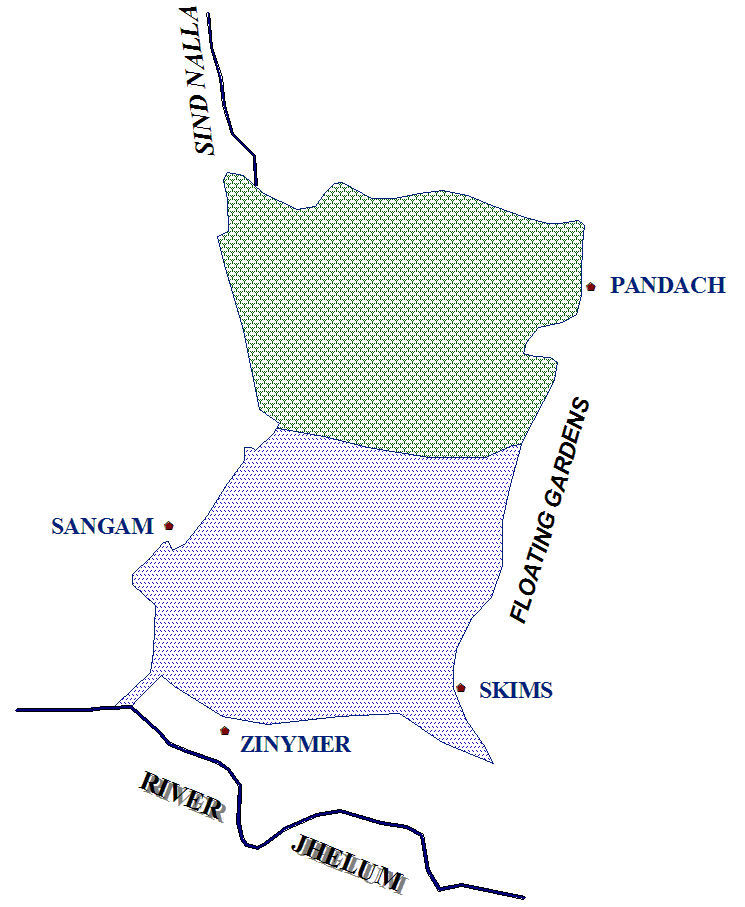 Figure 1. Map of Anchar lake KashmirThe lake is facing a number of anthropogenic threats like waste disposal, encroachment, macrophyte harvesting, water bird poaching etc. resulting in loss of habitat as well as its biodiversity. Although a complete checklist of birds of various wetlands and lakes of Kashmir is available (Shah, 1984; Dar, 1998; Ahangar, 2008) but no work has been carried out to explore the avifauna of Anchar lake. The present work was, therefore, undertaken to explore bird species composition with relative abundance which can be used in future for evaluating the condition of this lake.2. MethodsThe lake was divided into four study sites viz., (i) peripheral wooded areas with dense growth of willow trees (ii) open water area (iii) area with submerged and floating aquatic vegetation and (iv) marshy areas with tall and dense macrophytic vegetation. All study sites were visited for bird watching once in a fortnight for a period of two years from July 2013 to June 2015. Birds were observed with naked eye and through 10 X 50 field binoculars from camouflaged study posts and identified with the help of identification keys and coloured plates of Ali (2002), Bates and Lowther (1952) and Robin et al. (1983). The birds have been named after Manakadan and Pittie (2001). Population estimation of bird species was carried out using, visual census, block count, line transect method (Watson, 1965; Gaston, 1975), and 4. Counting nests in colonies (Thompson and Rothery, 1991). Terms used in defining abundance of each species are those used by Bull (1964) and Mc Caskie (1970) as:Very abundant (VA): over 1000 individuals seen per day; Abundant (A): 201-1000 individuals seen per day; Very common (VC): 51-200 individuals seen per day; Common (C): 21-50 individuals seen per day; Fairly common (FC): 7-20 individuals seen per day; Uncommon (UC): 1-6 individuals seen per day; Rare (Re): 1-6 individuals seen per season; Very rare (R): infrequent occurrence.3. Results and discussionA total of 68 species of birds belonging to 13 orders and 29 families were recorded in Anchar lake (Table 1). Passerines represented by 26 species contribute about 38.23% of bird diversity. Of the total diversity 39.7% (27 species) were summer migrants (SM), followed by 30.88% (21 species) of residents (R), 16.18% (11 species) of winter migrants and 13.23% (9 species) of local altitudinal migrants (LAM). Among these some like mallard, northern pintail, teals, northern shoveller, Eurasian wigeon, gadwall, poachards, common moorhen and grebes are typical marsh dwelling species while as some terrestrial upland birds like pond heron, black-crowned night heron, grey heron, little bittern, Eurasian collared dove, rollers etc. spend a great deal of their time in the lake. A total of 300 resident and non-resident bird species have been reported from Jammu and Kashmir (Ali and Ripley 983). More than 90 species have been recorded from wetlands of Kashmir (Holmes and Parr 1988, Ahangar, 2008). Lesser number of species recorded during present study may be due to severe anthropogenic interference in the form of boating, macrophyte harvesting and water bird poaching in the lake as it does not come under jurisdiction of J&K Wildlife Protection Department. These activities disturb the water birds and may force them to shift to protected premises of Shallabugh wetland, which is in close proximity of Anchar Lake. Ducks and geese are forced to shift to safer habitats to avoid human interferences (Ma Zhijun et al. 1998, Terge and Arild 1998).The areas with floating vegetation like Trapa natans, Nymphoides sp., and Potomogeton sp. were used for nesting by the birds like little grebe, whiskered tern and pheasant-tailed jacana. The emergent macrophytic vegetation, Phragmites communis, Typha angustata, Scirpus palustis, Sparganium ramosum, Butomus umbullatus etc. were used for nesting by birds like mallard, little bittern, great reed- warbler, common moorhen and wagtails while as the peripheral trees served as the nesting sites for a number of upland species like herons, doves, rollers, golden oriole, rufous-backed shrike, paradise flycatcher etc. These findings are in consistency with Bates and Lowther (1952) and Ali (2002).Table 1: List of birds recorded in Anchar lakeStatus: R=Resident; SM= Summer migrant;WM= Winter migrant, LAM =Local altitudinal migrant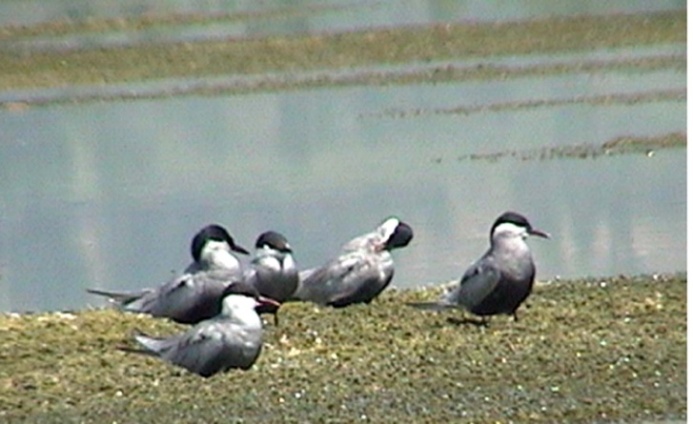 a. Indian whiskered tern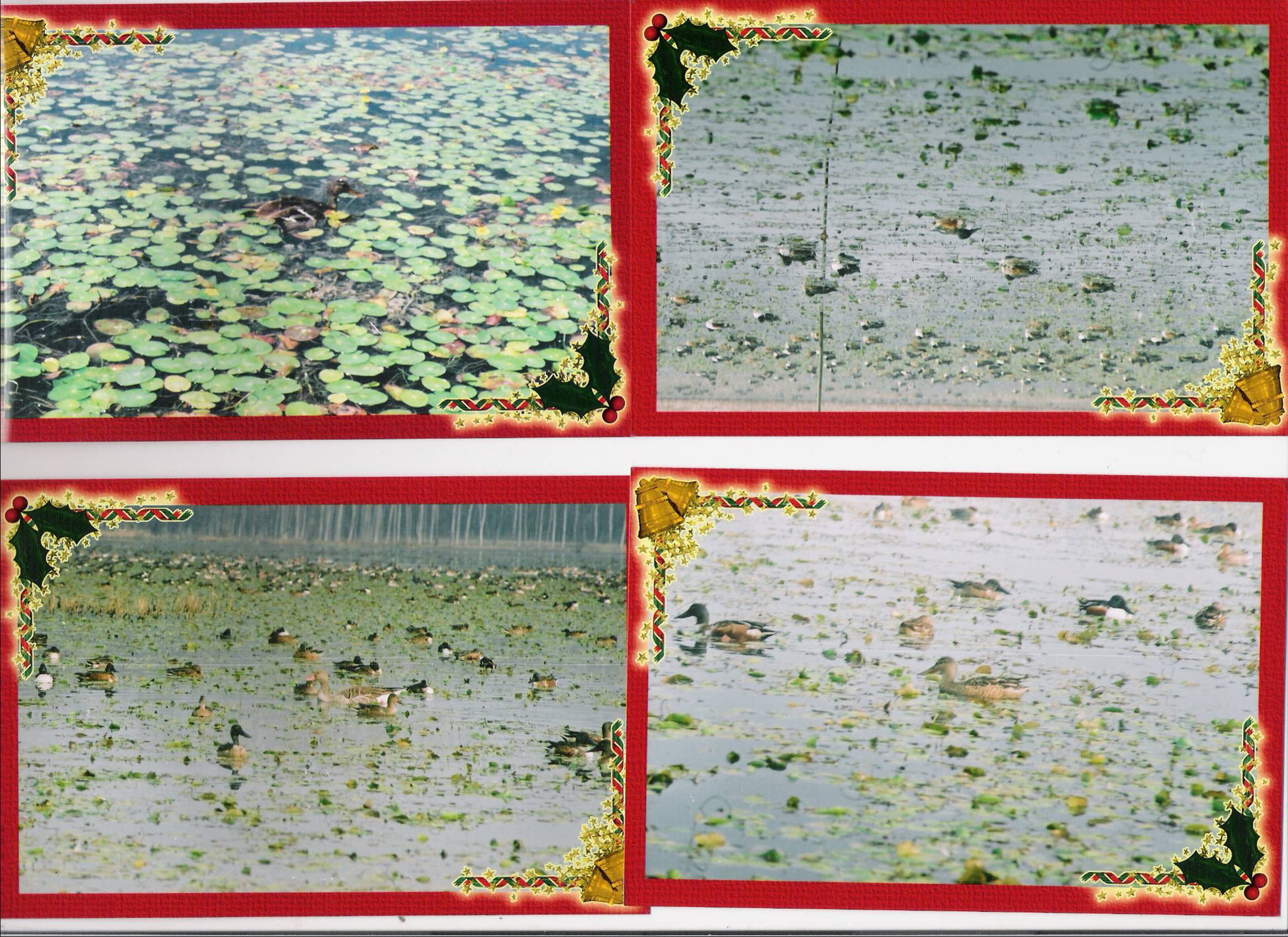 b. Graylag goose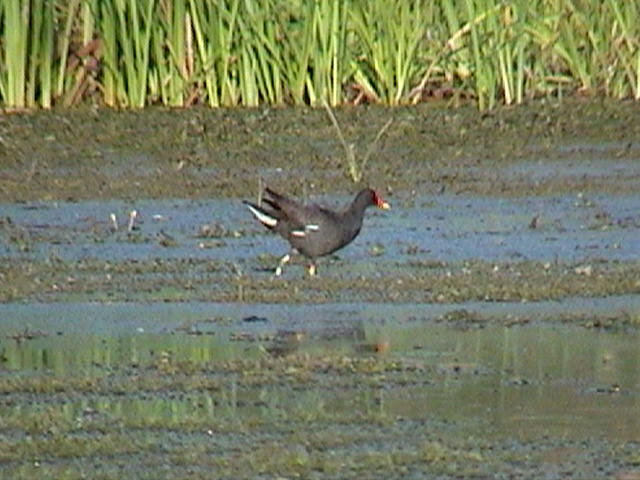 c. King fisher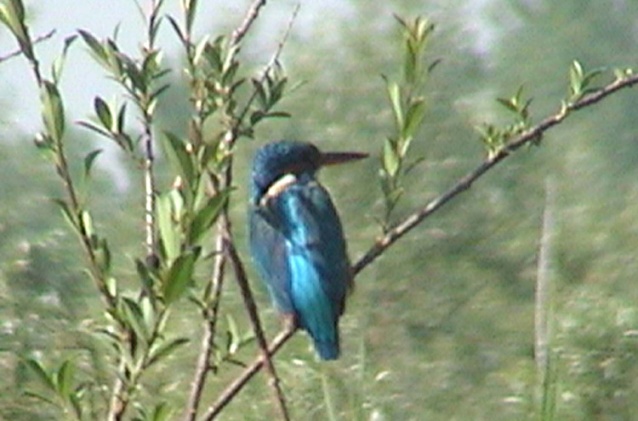 d. Moorhen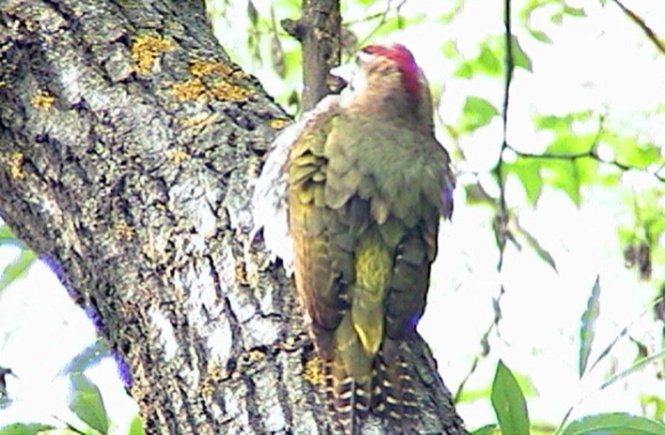 e. Large scaly bellied green woodpecker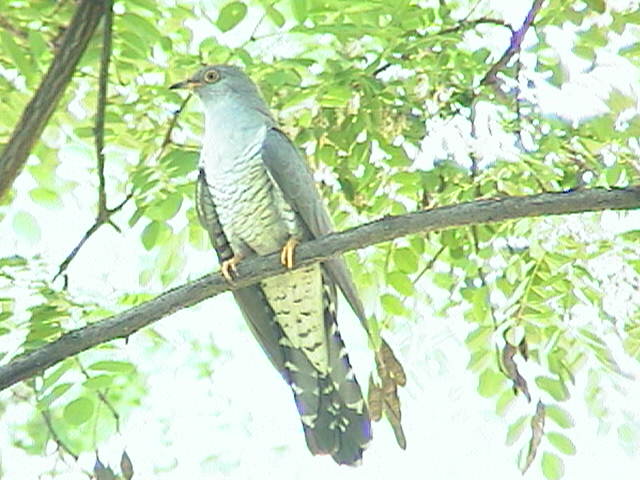 f. Common cuckooConclusionAvifauna of Anchar lake shows a rich diversity comprising of 21 species of resident birds, 27 summer visitors, 11 winter visitors and 9 local altitudinal migrants. But in comparison to the bird diversity of protected wetlands it is far less because of high anthropogenic activities going on inside the wetland. It is suggested that the said lake be included in the list of wetlands protected under Wildlife Protection Department of Jammu and Kashmir in order to safeguard its diversity.AcknowledgementWe are highly thankful to Mr. Mohd. Altaf for providing boat facilities. Our thanks go to all the officials that are at the helm of affairs in the department of Zoology, KU for providing necessary equipments to carry out the study.Corresponding AuthorBilal Ahmad BhatPostgraduate Department of Zoology, University of Kashmir, Hazratbal Srinagar-190006, Kashmir.bilalwildlife@yahoo.co.in ReferencesAhangar, F.A. Studies on avian diversity and breeding biology of mallard Anas platyrhynchos in the wetlands of Kashmir. (2008). Ph.D. thesis, Department of zoology University of Kashmir Srinagar.Ali, S and Ripley, S.D. (1983). Handbook of the birds of India and Pakistan. Compact edition. Oxford Univ Press. Delhi.Ali, S. (2002). The Book of Indian Birds. Oxford Univ. Press, Bombay.Bates, R.S.P and Lowther, E.H.N. (1952). Breeding birds of Kashmir. Oxford Univ. Press, London.367pp.Bull, J. (1964). Birds of New York area. Harper and Row, NewYork. 540pp.Gaston, A.J. (1973). Methods for estimating bird populations. J. Bom. Nat. Hist. Soc.72 (2): 271-27.Holmes, P.R and Parr, A.J. (1988). A checklist of the birds of Haigam Rukh, Kashmir. J. Bom. Nat. Hist. Soc. 85:465-473.Ma Zhijun; Wenjun, Li; Zijian, W and Hong, X. (1998). Habit at changes and protection of Red-crowned crane (Grusjaponensis) in Yeng Cheng Biosphere reserve- China. Ambio. 27(6): 46-64.Manakadan, R and Pittie, A. (2001). Standardised common and scientific names of the birds of the Indian subcontinent. Buceros 6(1): i-ix, 1-38.Mc Caskie, G. (1970). Shorebirds and water birds use of Salton sea. California fish and game. 66(2): 87-95.Shah, G. Mustafa. (1984). Birds of Hokersar: food, feeding and breeding biology of resident and non-resident birds. PhD thesis, P. G. Department of Zoology, University of Kashmir.Shushil, M. Reshi, J.M and Krishna, M. (2014). To evaluate the water quality status and responsible factors for variation in Anchar lake Kashmir. IOSR- JESTFT 8(2):55-62.Terge, Morten, E and Arild, L. (1998). Action plan for goose management in Norway. Skrifter 0(200): 19-28.Thompson, K.R and Rothery, P. (1991). A census of Black-browd Albatross Diomeda melanophrys population on Steeple Jason Island, Falkland Islands. Biologicalconservation.56:39-48. 1/7/2017S. No.Common nameScientific nameStatus*AbundanceOrder: PodicipediformesFamily: PodicipedidaeOrder: PodicipediformesFamily: PodicipedidaeOrder: PodicipediformesFamily: PodicipedidaeOrder: PodicipediformesFamily: Podicipedidae1Little grebeTachybaptus ruficollisRVCOrder: CiconiformesFamily: ArdeidaeOrder: CiconiformesFamily: ArdeidaeOrder: CiconiformesFamily: ArdeidaeOrder: CiconiformesFamily: Ardeidae2Little egretEgretta garzettaRC3Cattle egretBubulcus ibisRFC-C4Indian Pond heronArdeola grayiiRC-VC5Black-crowned Night-HeronNycticorax nycticoraxRC-VC6Grey heronArdea cinereaRC7Little bitternIxobrychus minutesSMC-VCOrder: AnseriformesFamily: AnatidaeOrder: AnseriformesFamily: AnatidaeOrder: AnseriformesFamily: AnatidaeOrder: AnseriformesFamily: Anatidae8Greylag gooseAnser anserWMFC-C9MallardAnas platyrhynchosWMVA10Northern PintailAnas acutaWMA-VA11Common tealAnas creccaWMA-VA12Northern ShovellerAnas clypeataWMVA13Eurasian WigeonAnas PenelopeWMA-VA14GadwallAnas streperaWMA-VA15Tufted PochardAythya fuligulaWMC-VC16Common pochardAythya ferinaWMVC17Red-crested pochardRhodonessa rufinaWMC-VCOrder: FalconiformesFamily: AccipitridaeOrder: FalconiformesFamily: AccipitridaeOrder: FalconiformesFamily: AccipitridaeOrder: FalconiformesFamily: Accipitridae18Black kiteMilvus migransRC-VCOrder: GruiformesFamily: RallidaeOrder: GruiformesFamily: RallidaeOrder: GruiformesFamily: RallidaeOrder: GruiformesFamily: Rallidae19Baillon’s crakePorzana pusillaSMRe20Ruddy-breasted CrakePorzana fuscaSMUC-Re21Common moorhenGallinula chloropusSMVC22Common cootFulica atraWMA-VAOrder: CharadriformesFamily: JacanidaeOrder: CharadriformesFamily: JacanidaeOrder: CharadriformesFamily: JacanidaeOrder: CharadriformesFamily: Jacanidae23Pheasant tailed JacanaHydrophasianus chirurgusSMFC-CFamily: ScolopacidaeFamily: ScolopacidaeFamily: ScolopacidaeFamily: Scolopacidae24Common snipeGallinago gallinagoRUC-FC25Common sandpiperActitis hypoleucosRC-VCFamily: LaridaeFamily: LaridaeFamily: LaridaeFamily: Laridae26Whiskered ternChlidonias hybridusSMVC-AOrder: ColumbiformesFamily: ColumbidaeOrder: ColumbiformesFamily: ColumbidaeOrder: ColumbiformesFamily: ColumbidaeOrder: ColumbiformesFamily: Columbidae27Blue rock pigeonColumba liviaRC28Eurasian Collared-DoveStreptopelia decaoctoSMC29Oriental turtle-doveStreptopelia orientalisSMC-VCOrder: PsittaciformesFamily: PsittacidaeOrder: PsittaciformesFamily: PsittacidaeOrder: PsittaciformesFamily: PsittacidaeOrder: PsittaciformesFamily: Psittacidae30Slaty-headed parakeetPsittacula himalayana himalayanaSMFC31Rose-ringed parakeetPsittacula krameriLAMOrder: CuculiformesFamily: CuculidaeOrder: CuculiformesFamily: CuculidaeOrder: CuculiformesFamily: CuculidaeOrder: CuculiformesFamily: Cuculidae32Common cuckooCuculus canorusSMFC-COrder: StrigiformesFamily: StrigidaeOrder: StrigiformesFamily: StrigidaeOrder: StrigiformesFamily: StrigidaeOrder: StrigiformesFamily: Strigidae33Barn owlTyto albaLAMReOrder: CoraciiformesFamily: AlcedinidaeOrder: CoraciiformesFamily: AlcedinidaeOrder: CoraciiformesFamily: AlcedinidaeOrder: CoraciiformesFamily: Alcedinidae34Small blue kingfisherAlcedo atthisR,C-VC35White-breasted kingfisherHalcyon smyrnensisRFC-C36Lesser pied kingfisherCeryle rudisRCFamily: CoraciidaeFamily: CoraciidaeFamily: CoraciidaeFamily: Coraciidae37European RollerCoracias garrulousSMUC-CFamily: UpupidaeFamily: UpupidaeFamily: UpupidaeFamily: Upupidae38Common hoopoeUpupa epopsSMFC-COrder: PiciformesFamily: PicidaeOrder: PiciformesFamily: PicidaeOrder: PiciformesFamily: PicidaeOrder: PiciformesFamily: Picidae39Himalayan pied woodpeckerDendrocopos himalayensisLAM, UC40Brown-fronted Pied WoodpeckerDendrocopos auricepsLAMUC41Large Scaly-bellied Green WoodpeckerPicus squamatusRFC42Eurasian wryneckJynx torquillaSMFCOrder: PasseriformesFamily: HirundinidaeOrder: PasseriformesFamily: HirundinidaeOrder: PasseriformesFamily: HirundinidaeOrder: PasseriformesFamily: Hirundinidae43Common swallowHirundo rusticaSMVC-AFamily: DicruridaeFamily: DicruridaeFamily: DicruridaeFamily: Dicruridae44Ashy drongoDicrurus leucophaeusSMCFamily: OriolidaeFamily: OriolidaeFamily: OriolidaeFamily: Oriolidae45Eurasian golden orioleOriolus oriolusSMCFamily: LaniidaeFamily: LaniidaeFamily: LaniidaeFamily: Laniidae46Rufous-backed shrikeLanius schachSMCFamily: SturnidaeFamily: SturnidaeFamily: SturnidaeFamily: Sturnidae47Common mynaAcridotheres tristisRC-VC48Common starlingSturnus vulgarisSMC-VCFamily: CorvidaeFamily: CorvidaeFamily: CorvidaeFamily: Corvidae49House crowCorvus splendensRVC-A50Jungle crowCorvus macrorhynchosRFC-C51Eurasian jackdawCorvus monedulaRVC-A52Short-billed minivetPericrocotus brevirostrisSMUC-FCFamily: PycnonotidaeFamily: PycnonotidaeFamily: PycnonotidaeFamily: Pycnonotidae53Himalayan bulbulPycnonotus leucogenysRCFamily: MuscicapidaeFamily: MuscicapidaeFamily: MuscicapidaeFamily: Muscicapidae54White-capped redstartChaimarrornis leucocephalusSMUC55Tickell’s thrushTurdus unicolorSMC56Blue Whistling-ThrushMyiophonus caeruleusLAMC57Streaked laughing thrushGarrulax lineatusLAMC58Asian-paradise flycatcherTerpsiphone paradisi leucogasterSMFC-C59Indian Great Reed-WarblerAcrocephalus stentoreusSMVC60Spotted forktailEnicurus maculatesSMFC61Little forktailEnicurus scouleriLAMReFamily: TroglodytidaeFamily: TroglodytidaeFamily: TroglodytidaeFamily: Troglodytidae62Winter wrenTroglodytes troglodytesLAMUCFamily: ParidaeFamily: ParidaeFamily: ParidaeFamily: Paridae63Great titParus majorRCFamily: CerthidaeFamily: CerthidaeFamily: CerthidaeFamily: Certhidae64Eurasian Tree-creeperCerthia himalayanaLAMCFamily: MotacillidaeFamily: MotacillidaeFamily: MotacillidaeFamily: Motacillidae65White wagtailMotacilla albaSMVC66Grey wagtailMotacilla cinereaSMC-VC67Citrine wagtailMotacilla citreolaSMVCFamily: PasserinaeFamily: PasserinaeFamily: PasserinaeFamily: Passerinae68House sparrowPasser domesticusRVC